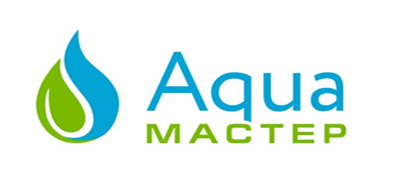                   141801, г. Дмитров, ул. Сиреневая, д.2, 2 этаж      Инженерный центр «Aqua мастер»тел.: +7 (969) 190-30-90 Е- mail:Aquamaster-group@yandex.ruсайт: https://aquamaster.creatium.site/Структурная схема водоочистки: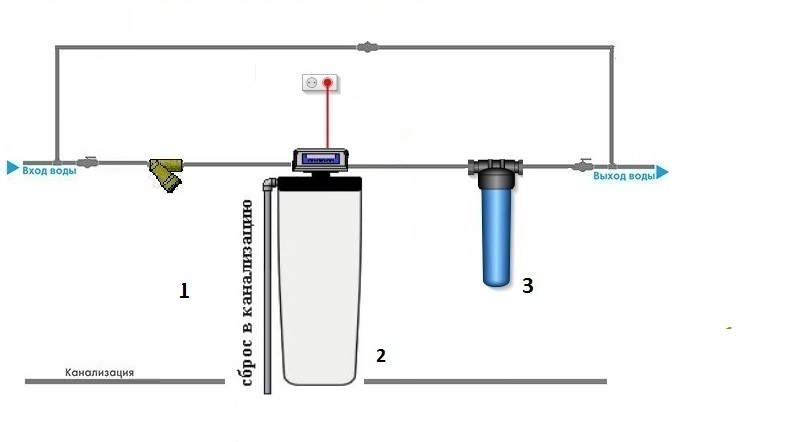 Краткое описание предлагаемой системыФильтр механической очистки.Косой фильтр грубой очистки, который предназначен для очистки потока от механических примесей в системах подачи горячей и холодной воды, нефтепродуктов, газов и сжатого воздуха в пределах допустимых значений по температуре и предназначен для домашнего водоснабжения, кондиционирования, систем сжатого воздуха.Фильтр универсальной очистки кабинетного типа AquaSmart 1800 Х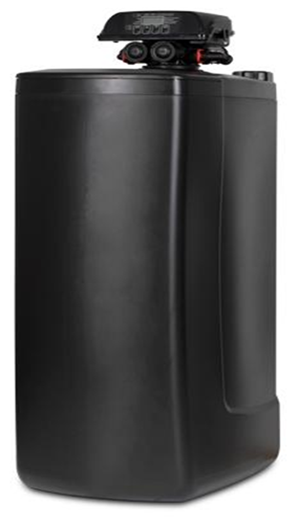 Компактный универсальный фильтр кабинетного исполнения AquaSmart 1800X предназначен для снижения жёсткости воды с одновременным удалением железа, марганца, аммония и органических соединений. Универсальная фильтрующая загрузка позволяет при минимуме пространства решать максимум задач водоподготовки загородного дома. Регенерация фильтров проходит в автоматическом режиме при помощи современного дискового клапана Clack Ecodisk. Эксклюзивная автоматика фильтра отличается повышенной сервисной надёжностью и простотой эксплуатации.ОсобенностиСтильный современный дизайн, высокое качество и увеличенная эксплуатационная надежность оборудованияКомпактность и простота использованияЗащита инженерных коммуникаций, сантехники, котлов, бойлеров, бытовой техникиФильтр эффективно очищает воду от солей кальция (Ca2+) и магния (Mg2+), устраняет известковый налет и накипь, убирает ржавые подтеки, помогает защищать бытовую технику и сантехнику от появления известковых отложенийРегенерация фильтра происходит в автоматическом режиме при помощи инновационного дискового клапана Ecodisk (Clack Corporation)Эксклюзивная управляющая автоматика отличается повышенной сервисной надежностьюНаучно-обоснованная и запатентованная фильтрующая 5-компонентная загрузка ProMix эффективна независимо от pH, концентрации органических соединений, устойчива к воздействию хлора, сероводородаТехнические характеристикиТип фильтра - УниверсальныйИсполнение - КабинетныйУправляющий клапан - ClackПроизводительность, м3/час1.8Регенерация - Водосчетчик / ТаймерОбъем загрузки, л - 37Фильтрующие загрузки - В комплектеЖелезо (II) - ДаЖёсткость - ДаМарганец - ДаАммоний - ДаОрганические соединения - ДаГабариты, мм1040 х 351 х 530Давление воды -  атм2,5 - 6,0Запас соли в баке -  кг62Напряжение сети, В220Подключение к водопроводу – 1 дюймТемпература воды - °С4 ... 38Железо (II) не более, мг/л - 9Жесткость воды не более, мг-экв/л - 15Марганец не более, мг/л - 2Высокая надежностьПрочный корпус фильтра AquaSmart 1800X защищает оборудование от образования конденсата. Небольшие размеры фильтра позволяют устанавливать его в ванных комнатах и кухнях, в т.ч. внутри кухонных гарнитуров. Управляющий клапан, корпус и баллон фильтра сделаны в США на заводе Clack Corporation.В качестве фильтрующей загрузки используется многокомпонентная ионообменная загрузка Promix B - это универсальный фильтрующий материал, созданный Российскими учёными и специалистами в области водоподготовки с опытом работы в данной области более 25 лет.Комплексное решение пяти задач1. ЖелезоProMix эффективно удаляет из воды растворённое, окисленное, органическое железо. Содержание растворённого в воде железа - не более 15 мг/л.2. МарганецProMix великолепно справляется с удалением растворённого в воде марганца. Содержание марганца в воде не должно превышать 3 мг/л.3. Органические веществаСпециальные компоненты ProMix значительно снижают содержание природных органических веществ в воде.4. АммонийИонообменные свойства ProMix позволяют эффективно удалять соли аммония.5. ЖёсткостьProMix гарантированно умягчает воду до комфортных значений.За эффективную очистку воды отвечают 5 компонентов ProMix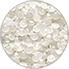 Сверхлёгкие полимеры - обеспечивают равномерное распределение потоков воды и предотвращают вынос в канализацию фильтрующего материала во время обратной промывки.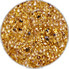 FerroPro - уникальная разработка российского исследовательского центра. Материал обладает высокой реакционной способностью удаления ионов трёхвалентного и двухвалентного железа, а также марганца и ионов тяжёлых металлов.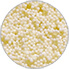 OrganoPro - снижает содержание органических соединений природного происхождения (гуминовых и фульвокислот), а также металлоорганических комплексов в анионной форме, снижает цветность воды.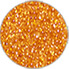 Катионит - удаляет ионы жёсткости (кальций и магний), остаточное содержание ионов металлов (железо, марганец, стронций, барий, свинец и другие тяжёлые металлы).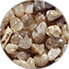 Гравийная подложка - служит для равномерного распределения потока воды при обратной промывке и фильтрации.Преимущества ProMixУвеличенный ресурс фильтрацииЭкономное использование соли (до 100 г/л на одну регенерацию)Умная промывка - необходимо всего 10 литров воды на 1 литр загрузкиРаботает при любом pH и количестве сероводородаЭффективен даже при высоком содержании в воде железа и марганцаСрок службы в зависимости от состава воды - до 10 летРегенерация фильтрующего материала происходит автоматически в 5 циклов: обратная промывка исходной водой, регенерация солевым раствором, вторая обратная промывка для удаления солевого раствора из ёмкости фильтра, прямая промывка и наполнение солевого бака для приготовления регенерирующего раствора для следующей регенерации. В процессе промывки (регенерации) происходит восстановление свойств ионообменных смол, так как содержащийся в солевом растворе натрий вновь поглощается смолой, а освобождённые соли кальция, магния и другие примеси смываются напором воды через дренажный выход управляющего клапана в канализационную систему. В качестве реагента используется раствор NaCl, таблетированная соль (пищевая, поваренная) - безопасен для септиков, который приготавливается автоматически в солевом баке комплекса умягчения воды. Картриджный угольный фильтр тонкой очистки Big Blue – 10.Фильтр угольный служат для удаления посторонних запахов, цветности, органики, хлор- и бромсодержащих органических производных, фенолов, нитратов, пестицидов, тригалометанов, эпоксидов и других вредных загрязнений. Отличительной чертой угольных фильтров является высокая надежность, долговечность, простота в обращении, высокое качество отфильтрованной воды. Корпус фильтра выполнен из высокопрочного пластика предназначен для очистки воды в быту и промышленности. Сменный модуль изготовлен из активированного кокосового угля с добавлением волокна «Аквален». Содержит два коаксиально расположенных карбонблока с разной пористостью. Внешний высокопористый карбонблок обеспечивает очистку воды от цветности, запаха, ионов тяжелых металлов, органических соединений до 10 мкм, а внутренний сверхплотный (5мкм) карбонблок задерживает даже микропримеси. Замена картриджа в фильтре тонкой очистки осуществляется в зависимости степени загрязнения, но не чаще чем 1 -2 раза в год. Одним из критериев для замены является падение давления (напора) воды в точках её разбора. Фильтр крепится на стене. Замена картриджа – по мере необходимости, но не реже одного раза в год.Состав оборудования:Фильтр механической очистки Itap 1 дюйм – 1 комплект.Фильтр универсальной очистки кабинетного типа Aqua Smart 1800 Х – 1 комплект;Фильтр в сборе с управляющим клапаном – 1 шт.Блок питания - 1 шт.Комплект присоединительных фитингов – 1 шт.Руководство по эксплуатации – 1 шт.Таблетированная соль 25 кг – 1 мешок.3.          Фильтр тонкой сорбционной очистки – 1 комплект. Колба Big Blue 10 Аквафор Гросс – 1 шт.;Монтажный комплект – 1 шт.;Планка – 1 шт.;Ключ – 1 шт.;Картридж ВВ 10» Уголь прессованный активированный – 1 шт.ДОПОЛНИТЕЛЬНО РЕКОМЕНДУЕМ УСТАНОВИТЬ:Гарантия на блоки действительна только при наличии стабилизатора напряжения! Teplocom ST-555 стабилизатор сетевого напряжения для котла (мощность 555 ВА) – стоимость 4 230 рублей.С уважением специалист отдела водоподготовки Александр!Тел. 8-969-190-30-90Водопотребление, м3/час – 1,5-1,7 м3/час Режим водопотребления - С перерывом на регенерацию в ночное времяТребования к воде - Снижение мутности, цветности, железа, марганца, солей жесткости, сероводородаЭКСПЛУАТАЦИОННЫЕ ХАРАКТЕРИСТИКИ Производительность (пиковая) До 1,8 м3/час 2 Средний объем дренируемой воды, м3/неделю По расходу воды 3 Тип септика Любой 4 Средний расход реагента 70 г/л 5Замена картриджа фильтра тонкой очистки 1 -2 шт./годТРЕБОВАНИЯ К ОБЪЕКТУ ДЛЯ ПРОВЕДЕНИЯ МОНТАЖА ОБОРУДОВАНИЯ 1 Температура воздуха в помещении Температура воздуха в помещении От +5С° до +40С° 2 Электропитание стабилизированное Электропитание стабилизированное 220 В, 50 Гц 3 3 Потребляемая мощность Потребляемая мощность Кабинет 1  розеткаКабинет 1  розетка12 Вт Напряжение должно быть стабилизированно!12 Вт Напряжение должно быть стабилизированно!4 Давление воды на входе в систему очистки Давление воды на входе в систему очистки не мене 2,5-6,0 атм. 5 5 Выход в канализацию Выход в канализацию - пропускная способность канализационной линии - пропускная способность канализационной линии 50 л/мин 50 л/мин - залповый сброс фильтрата во время регенерации   - продолжительность регенерации- Количество соли на регенерацию  - Габариты- залповый сброс фильтрата во время регенерации   - продолжительность регенерации- Количество соли на регенерацию  - Габариты250 л 40минут3500 грамм1040х351х530250 л 40минут3500 грамм1040х351х530МаркаКол-воЕд.изм.Ед.изм.Цена, руб.1.Фильтр механической очистки 1 дюйм1шт.шт.7002.Кабинет Aqua Smart 1800 Х1комплекткомплект58 530-Таблетированная соль 25 кг1 мешок мешок 6503.Корпус фильтра  ВВ 10 Аквафор Гросс 1Шт.Шт.2 450-Картридж угольный ВВ 101 Шт. Шт.800Итого по оборудованию: 63 130 рублейИтого по оборудованию: 63 130 рублейИтого по оборудованию: 63 130 рублейИтого по оборудованию: 63 130 рублейИтого по оборудованию: 63 130 рублейИтого по оборудованию: 63 130 рублейМонтажный комплект (полипропилен белый)Монтажный комплект (полипропилен белый)Монтажный комплект (полипропилен белый)Монтажный комплект (полипропилен белый)5 0005 000Установка системы водоочисткиУстановка системы водоочисткиУстановка системы водоочисткиУстановка системы водоочистки9 0009 000Пуско-наладочные работыПуско-наладочные работыПуско-наладочные работыПуско-наладочные работы3 0003 000ИТОГО «под ключ»*По акции анализ воды в Подарок!ИТОГО «под ключ»*По акции анализ воды в Подарок!ИТОГО «под ключ»*По акции анализ воды в Подарок!ИТОГО «под ключ»*По акции анализ воды в Подарок!80 13076 630 рублей80 13076 630 рублей